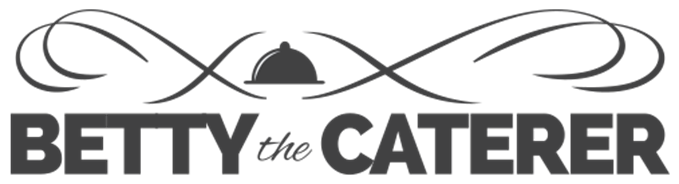 BETTY’S PANTRYMonday, September 21, 2020Dear Friends:.  We truly appreciate your patronage in helping Betty the Caterer help the Jewish Community.We have created a new and delicious menu for October and of course, we have kept our favorite item on the menu for all to enjoy…our Wild Mushroom Strudel.  As shown below, our first delivery will be Friday, October 2, 2020.	1.  Our delivery schedule for October will be the following:		Friday, October 2, 2020		Thursday, October 8, 2020		Thursday, October 15, 2020               The locations are listed below:	    Melrose B’nai Israel from 12:30 PM TO 2:30 PM               Adath Israel on the Main Line from 12:30 PM through 2:30 PMWe stop taking orders by Monday at 12:00 Noon for the following Thursday. If you wish to order, kindly place your orders as soon as you are able to so we can continue to take care of everyone. Please keep in mind that our Kitchen is practicing strict Social Distancing Guidelines and an increase in our sanitation procedures. This limits the amount of meals we can prepare, as we are limited to the number of staff we have to prepare these fresh meals based on the Guidelines. We have brought back some of our favorites:Asian London Broil, Honey Garlic Meatballs, Capon with Roasted Vegetable filling.You will also notice many more Gluten Free Entrées. Many of our clients have requested this. We promise to continue this meal program for as long as necessary.  Please email your orders to jeffk@bettythecaterer.com or ilanaw@bettythecaterer.com or you can call our office: 215-224-8400.Please keep in mind that these are freshly prepared meals. You can share with your family or freeze them for later use with no worries. Stay in a positive and good frame of mind.  Please see our web site for menus: bettythecaterer.com.Thank you all for your kind support.FROM OUR KITCHEN TO YOURS, BETTY’S PANTRY IS MAKINGFRESH THREE COURSE MEALS TO BE PICKED UP AT AREA SYNAGOGUES.PLEASE FEEL FREE TO ORDER ANY MEAL, AS MANY AS YOU WANT.THESE MEALS ARE ALL FRESHLY PREPARED MEALS AND CAN BE FROZEN.$8.00 - $10.00-$12.00 PER MEAL PLUS APPLICABLE SALES TAX- 10 MEALS MINIMUM. BETTY’S PANTRY MENU SELECTION_____WILD MUSHROOM STRUDEL – 6 CUTS PER BOX                                 $10.00          DOES NOT INCLUDE SOUP AND DESSERT.          ALL ENTREES ARE ACCOMPANIED WITH A FRESHLY BAKED ROLL FROM ROLING’S BAKERY &                FRESH VEGETABLE MEDLEY.  PLEASE SELECT 1 SOUP OR 1 SALAD PER ENTRÉE._____BRISKET OF BEEF WITH BRISKET GRAVY WITH ROASTED POTATOES - $12.00-GF_____ASIAN LONDON BROIL WITH RICE NOODLES - $10.00-GF_____SALMON WITH LEMON HERB SAUCE WITH RISOTTO - $10.00-GF____HONEY GARLIC MEATBALLS WITH MASHED POTATOES_____BREAST OF CAPON WITH ROASTED VEGETABLE FILLING AND ROASTED POTATOES - GF _____HERBED TURKEY WITH MASHED POTATOES AND GRAVY - GF_____CHICKEN SCHNITZEL WITH RISOTTO_____CHEESE RAVIOLI IN VODKA BLUSH SAUCE -DAIRY_____PORTOBELLO MUSHROOM PARMESAN WITH GLUTEN FREE PASTA -DAIRY-GF_____CHEESE BLINTZES WITH FRESH FRUIT COMPOTE- DAIRYSALAD AND SOUP SELECTIONS (*PAREVE)-PLEASE SELECT 1 PER MEAL____TOSSED SALAD* ____ CHICKEN VEGETABLE SOUP-GF ___ BUTTERNUT SQUASH SOUP*DESSERT: ______JEWISH APPLE CAKE* ______ OATMEAL RAISIN COOKIE*                   ______DOUBLE CHOCOLATE FUDGE BROWNIE*NAME: _____________________________________________________________________ADDRESS: ________________________________________CITY: _________________ZIP: ___________    PHONE #: _________________________ EMAIL: __________________________________PICKUP LOCATION-CIRCLE ONE: MELROSE B’NAI ISRAEL    ADATH ISRAEL-MAIN LINEPICKUP DATE: ________________________________Visa/MC Only: ______________________________________ EXP: _______ 3 DIGIT CODE: _______ 